Stage 3 Canberra Excursion 2021Permission Note Dear Parents/carers,We are very happy to announce that our Stage 3 excursion to Canberra will be going ahead in Term 3 Week 7 this year. Stage 3 students at Macksville Public School have visited Canberra for a number of years. This experience provides students with a variety of educational, social and recreational experiences.Accommodation will be in supervised lodges, meals will be provided and travel will be by coach. We will depart Macksville Public School on Monday August 23rd and arrive back at school on Friday August 27th 2021. The cost of the excursion is $510. Itinerary is attached.If you would like your child to attend this wonderful excursion, please fill out the permission note at the bottom of the page and return it to school with your $50 deposit. We only have 50 positions available, to secure your child’s place please send in your deposit with this note. Students whose behaviour has been unacceptable under the school welfare policy will be excluded from the excursion. Final discretion will rest with the accompanying teachers and the Principal.If we are unable to attend due to COVID-19 restrictions, you will receive a refund in full by either electronic fund transfer or cheque.Sincerely,Ron MacDonald Macksville Public School – Stage 3 CanberraPermission NoteMy child _____________________________________of class ____________________ would like to attend the Stage 3 excursion to Canberra on 23rd August – 27th August 2021. I understand that students whose behaviour has been unacceptable under the school 
welfare policy, will be excluded from the excursion.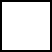 I have enclosed $50 deposit in cash.I have paid the deposit online. 		Rec No. ___________________________Parent Name ________________________________________________Parent Signature _____________________________________________Macksville Public School Canberra Excursion 2021DRAFT ITINERARYMonday 23rd August5.00am			Depart School3.00pm		National Capital Tuesday 24th August 7.30am		Breakfast at accommodation  10.00am		Australian Institute of Sport11.30am		Lunch supplied by accommodation12.30pm	National Museum3.00pm		CSIRO6.00pm		Dinner at AccommodationWednesday 25th August  7.30am		Breakfast at accommodation  10.00am		National Zoo and Canberra Aquarium  12.15pm	Lunch supplied by accommodation2.00pm		Australian War Memorial 6.00pm     	Dinner at accommodationThursday 26th August 7.30am		Breakfast at accommodation  9.45am		Questacon 12.30pm	Lunch supplied by accommodation2.00pm		National Archives of Australia4.00pm		Royal Australian Mint6.30pm		Dinner at accommodationFriday 27th August 6.30 am		Breakfast at accommodation7.30 am		Depart for HomeLunch supplied by Coach Company (Twin Caltex)Arrive 4.30-5pm